てくてくビヨリ　山陰　41号発行　2023年　冬特集　歴史と自然の美にふれる　鳥取おとな旅こん号のてくてくまち歩きレポーター紹介カナコ脳卒中の後遺症により右半身マヒがあり車いすで生活している。色々な体験を通して、自分にぴったりな趣味をみつけるのが目標。自走式車いすを使用（幅60センチ）画像：カナコの写真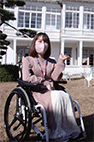 鳥取市は江戸時代に池田家３２万５千石の大藩が置かれた「鳥取城跡」など、歴史を感じさせるスポットが多くあります。少し足をのばせば、日本とは思えない広大な砂地「鳥取砂丘」があり、冬景色も魅力的です。そんな鳥取で、ゆるりと落ちついて楽しむ大人旅をご案内します。画像：足跡の付いた鳥取砂丘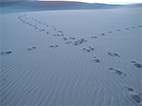 歴史をたどり　鳥取城跡と城下町をぶらり歴史をしのぶ鳥取城跡戦国から江戸時代にかけて築かれた城で、ヒサマツノシロとも称された。ほとんどの建物は明治時代に解体されたが、残された堀や石垣などから、時代とともに変化していった城の姿が見てとれる。現在しろ周辺の復元整備が進んでおり、江戸時代の姿がよみがえりつつある。住所：鳥取県鳥取市東町電話：0857の22の3318 (鳥取市観光案内所)バリアフリーデータ天守台まで階段車いす対応トイレ1ヵ所専用駐車場はないが鳥取県庁北側駐車場に身障者用駐車場2台久松公園内に車いす対応トイレあり西坂下御門から二の丸や復元した天球丸へは石の階段。さらに先、天守跡へは険しい登山道。二ノ丸までは手引きや車いすをけん引する補助装置を使ったサポートを受ければ登ることもできる。（相談窓口トラベルフレンズ・とっとり　TEL:070の5675の4483）※条件によって難しい場合があるので、サポートについては要相談。画像：擬宝珠橋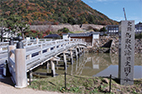 画像： 鳥取県庁北側駐車場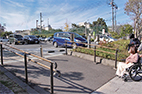 鳥取県庁北側駐車場はシロ跡に近い場所に身障者用駐車場がありスロープも付いており便利に使用できました。画像：鳥取城の戦いを偲び建てられた、吉川経家の銅像を見あげるカナコ天正9 年（1581）、羽柴（豊臣）秀吉が行った兵糧攻めによって鳥取城の中は餓死者が続出し、鳥取城の城主だった吉川経家が、その責任をとって切腹をしたのだそう。歴史を紐解くと見方が変わるなぁ。画像：中ノ御門表門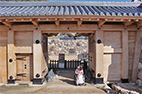 擬宝珠橋と中ノ御門表門が復元されています。門にトゲやハートがあったり、細かい部分に発見がありました！画像：西坂下御門の先は二ノ丸へ石の階段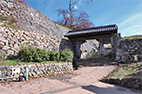 美しすぎる　建築と庭園明治のロマン漂うジンプウ閣旧鳥取藩主・池田家の別邸。現在は鳥取藩と池田家に関する資料館となっている。設計は赤坂離宮で有名な片山トウクマ。フランス風ルネサンス様式の建物の内部には、柱を使わないらせん階段などの独特の工夫が凝らされている。住所：鳥取県鳥取市東町2丁目121電話：0857の26の3595FAX：0857の22の4699営業時間：9時から17時（入館は16時半まで）定休日：毎週月曜日（祝日の場合は翌火曜日）、祝日の翌日、年末年始料金：一般／個人：150円　団体（20人以上）：120円　小中高生：無料70歳以上（但し、2022年度はhot連携中につき65歳以上）、障がい者手帳をお持ちの方、介護保険法の規定により要介護状態または要介護状態となるおそれがあると認定された方とその介護者は無料。バリアフリーデータ障がい者手帳割引入口・展示室、1段段差あり段差5段　2階へは階段開き戸ドア79センチ洋式トイレ貸出用車いす1台スタッフのサポート 可駐車場なし（鳥取県庁北側駐車場に身障者用2台あり）入口段差16センチ（手動開き戸幅79センチ）＋階段5段（事前連絡でスタッフのサポート可）洋式トイレあり（トイレまでに2段階段あり）館内土足不可のため、車いすのタイヤを拭くか室内用車いすに乗り換えて入場展示室入口に3センチの段差あり（幅114センチから120センチ）屋外庭園に一部砂利があるが、車いすのまま見学可画像：門から見えるジンプウ閣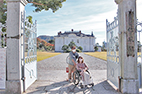 画像：横の舗装された道を通るカナコ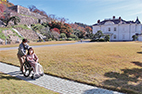 画像：砂利マットの上を通る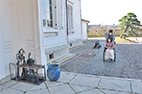 門から建物までは砂利ミチかと思いましたが、横に舗装された道があり車いすでも安心です。建物付近は砂利マットが敷いてありタイヤが埋まることなく進めました。画像：ジンプウ閣の正面玄関と鳥取城アト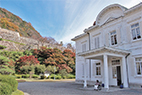 画像：入口の段差は1段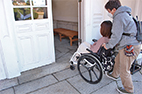 画像：5段の段差は車いすごと持ち上げで入館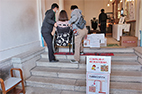 入口には１段の段差があり、その後の５段の階段で車いすごと持ち上げてもらい入館しました。事前に連絡しておくと、人力サポートの対応をしていただけるそうです。土足不可なので館内用の車いすに乗り換えるかタイヤを拭いてから見学します。画像：2階へは階段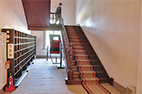 画像：展示室の様子 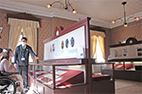 各部屋に入る時は３センチ程度の段差がありますが展示も低く、説明を聞きながら当時の様子を色々と知ることができました。壁紙、カーテンやライト、どこも素敵でうっとりしてしまいました。画像：螺旋階段を見上げるカナコ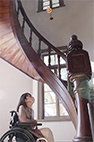 支柱がないらせん階段。曲線が美しい！画像：お姫様気分になれるスポットでポーズをとるカナコ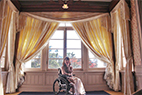 庭園へ画像：庭園の土の道を通る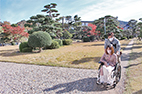 庭園は土で固められた路面の散策ルートがあり、庭園側の芝生は入ってよいので、車いすのまま楽しめます！画像：ジンプウ閣の建物をバックにポーズをとるカナコ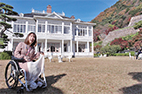 画像：ジンプウ閣の建物と庭園の池に映る逆さジンプウ閣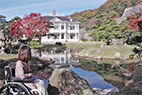 庭園からはジンプウ閣と芝生の広場、鳥取城アトが眺められます。池に映る逆さジンプウ閣もとても綺麗！城下町の　歴史と伝統をのぞく明治の記憶を伝える城下町とっとり  交流館 タカサゴ屋明治時代の中頃に材木町から移ってきた、綿商いの商家が交流拠点に生まれ変わった。明治の商家の姿をとどめた建物の内部を、伝統工芸品の販売・ギャラリー・喫茶・多目的スペースに分け活用している。住所：鳥取県鳥取市元大工町1電話：0857の29の9024FAX：0857の29の9039営業時間：9時から17時（2階の有料貸室は21時まで）定休日：毎週月曜日（祝日の場合は翌平日）、年末年始（12月29日から1月3日）料金：入館無料　2階貸室は有料バリアフリーデータ駐車場身障者用あり入口段差なし（スロープ）テーブル席あり（高さ ウエ70センチ・シタ59センチ）車いす対応トイレ　室内に1ヵ所1階の畳の展示スペース・喫茶・トイレへはスロープで利用可（一部幅70センチの通路あり）土間以外は土足不可のため、車いすのタイヤを拭いて入場2階のレンタルルームへは階段のみ蔵入口に3段の階段（外から様子を見ることができる）画像：交流館 タカサゴ屋の外観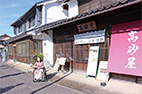 画像：土間の販売スペースとスロープ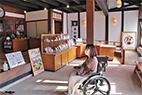 入口は段差なく入館することができ、車いすのタイヤを拭けばスロープを利用して、１階の小上がり部分に上がることができます。幅が狭い通路があるので気をつけてください。スロープの先には車いす対応トイレがあります。画像：土間のスロープ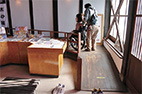 スロープで1階は段差なく利用可画像：畳の部屋の販売スペース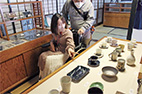 鳥取の伝統工芸品の商品はどれも素敵。画像：蔵の展示室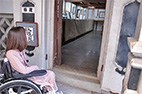 家財蔵ギャラリーで地域の方の作品などの展示がされています。蔵の入口に段差がありますが、こじんまりとしているので中に入らず作品を目にすることができました。中庭が眺められるカフェスペースもあるので、一息つきに立ち寄ってみるのもいいかも♡城下町の　映えカレー驚き！ピンクのカレー大榎庵古民家を改造した、静かな隠れ家カフェ。事前予約で個室を利用することもできる。鳥取県産ビーツを使った「ピンク華麗」はその名の通り華やかなピンクのルーが衝撃的なシーフードカレー。見て楽しく味わいのある一品。住所：鳥取県鳥取市大榎町3の3電話：0857の30の4891営業時間：ランチ 11時半から14時半、ディナー 予約営業定休日：不定休（要問合せ）バリアフリーデータスライドドア幅67センチ入口段差（3センチ）段差2段、2階へは階段テーブル席あり（高さ ウエ72センチ・シタ67センチ）洋式トイレあり一般駐車場5台入口段差3センチ（幅67センチ）+手すり付き2段の段差（15センチ・19センチ）あり1階の個室2部屋、2階へは階段のみ※車いすのまま利用できるテーブル席は1階 のみなので、事前予約や相談する方がよい（玄関に一番近い部屋：入口幅64センチ、テーブル高さ ウエ60センチ・シタ57センチ）（ 玄関から二番目に近い部屋：入口幅90センチ、テーブル高さ ウエ72センチ・シタ67センチ）駐車場から入口まで約30メートル砂利と飛び石が続く画像：大榎庵の外観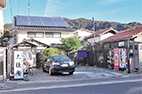 画像：砂利と飛び石の道を同行者にサポートしてもらい通る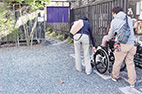 駐車場から入口まで砂利と飛び石の石畳で、前輪が埋まらないよう同行者にサポートしてもらいました。画像：玄関の様子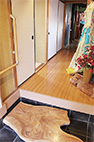 玄関は手すり付き２段の段差あり画像：ピンク華麗セット（サラダ・味噌汁付き1,500 円+ 税）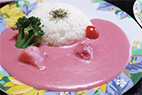 なんとカレーが鮮やかなピンク色！見た目は可愛いのに味はスパイシーなカレーでなんだか不思議な感覚でした。画像：ピンク華麗をいただくカナコ 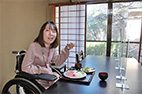 玄関では２段段差があり、車いすごと同行者に持ち上げてもらいました。今回は一番玄関に近い席を利用しましたが、玄関から二番目に近い部屋が入口幅が広く、テーブルの高さも丁度いいので、車いすのまま利用の際は二番目の部屋を予約相談するとよさそうです。オフシーズンこそ美しい　鳥取砂丘と周辺で満喫砂丘の入口山陰海岸国立公園　鳥取砂丘ビジターセンター風化し浸食された岩が砂となり、海と風に運ばれて生まれた鳥取砂丘。日本第2位の広さを誇るこの砂丘は、観光や砂・風を使ったスポーツで大人気。ビジターセンターでは砂丘の特色や見どころの紹介、ツアーガイドなどを行っている。住所：鳥取県鳥取市福部町湯山2164の971電話：0857の22の0021営業時間：9時から17時定休日：年中無休料金：入館無料バリアフリーデータ駐車場身障者用あり入口段差なし（スロープ）自動ドア幅130センチエレベーター使用 可貸出用車いす2台オストメイト多目的トイレ2ヵ所車いす対応トイレ2ヵ所貸出用サンドバギー3台（内1つは子供用）建物前の「鳥取砂丘駐車場（有料）」に身障者用駐車場、オストメイト対応多目的トイレ2ヵ所（内1ヵ所は女子トイレ内）、車いす対応多目的トイレ男女各1ヵ所駐車場から建物入口と砂丘入口に続く点字ブロックあり砂丘までにスロープあり車いす用休憩スペースあり画像：鳥取砂丘ビジターセンターの外観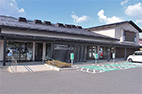 画像：ドームシアター「すなくら」で映像を見るカナコ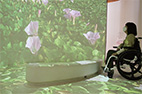 画像：砂の展示を触るカナコ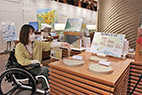 展示室はエレベーターで上がり、段差なく見学ができました。砂を触ったり、鳴き砂を鳴らしてみたりと楽しく鳥取砂丘について学ぶことができます。「すなくら」というドームシアターではダイ迫力の映像が見れます。画像：屋外にある車いす用休憩スペース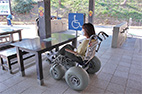 足に付いた砂を洗い流したり休憩ができるスペースもあり、車いす対応のテーブルもありました。砂丘用車いすをレンタルして砂丘へレッツゴー！画像：砂丘用車いす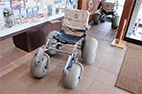 画像：砂丘の入口の階段と長いスロープ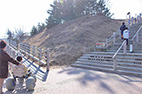 画像：砂丘の「馬の背」を指さすカナコ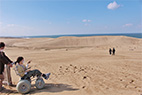 ※馬の背までは長い砂の坂道のためチャレンジする場合複数の同行者のサポートが必要です。画像：有料（一人100円から）でらくだと記念撮影もできちゃう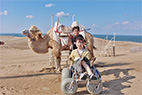 砂丘入口には長くなだらかなスロープがあります。鳥取砂丘ビジターセンターで無料で借りることのできる砂丘用車いすは、タイヤが太い為小回りがききにくいですが、普通の車いすでは埋まって動けなくなってしまう砂の上もスイスイ進めます。とても広い砂丘で自然を感じ、ラクダと記念撮影をしリフレッシュできました。斜めに立つカフェ！？タカハマカフェ大地に斜めに突き刺したような独特のシルエットは、日本を代表する建築家、隈研吾氏がデザイン。２階や屋上にはエレベーターで行き来可能でバリアフリー。鳥取県産の食材を使ったメニューもあり、砂丘周辺の新たな観光スポットとなっている。住所：鳥取県鳥取市福部町湯山2164電話：0857の22の6835FAX：0857の27の8090営業時間：10時半から16時定休日：年中無休バリアフリーデータ駐車場一般自動ドア入口段差なし（スロープ）エレベーター使用 可オストメイト対応トイレ1ヵ所テーブル席あり（高さ ウエ71センチ・シタ66センチ）基本的にセルフサービスだが、持ち運びが困難な場合はスタッフのサポート 可画像：タカハマカフェの外観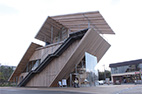 画像：1階注文カウンターと飲食スペース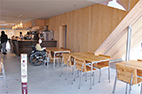 画像：2階飲食スペース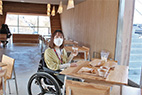 注文後はセルフサービスなので同行者がいるといいです。お願いすればスタッフの方が料理を運んでくださいます。袋に入った珍しい二十世紀梨シェイクは、果肉がゴロゴロと入っていてバエます。画像：屋上テラス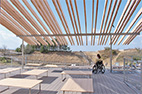 開放的な屋上テラスへもエレベーターで上がれます。扉が重く、ストッパーがないので、同行者に開けてもらう必要があります。画像：ダイセンベーコンびっくりバーガー（1,280 円+ 税）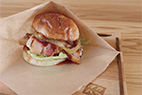 画像：二十世紀梨シェイク（680円+税）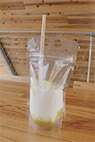 壮観！砂の彫像砂の美術館砂を水で固め、彫刻して作った「サ像」によって、世界の様々な建物、芸術、歴史を表現する砂の美術館。サ像は性質上長くはもたず、展示期間が過ぎれば崩されてしまう、まさにその時だけの芸術作品。住所：鳥取県鳥取市福部町湯山2083の17電話：0857の20の2231FAX：0857の20の2232営業時間 ：平日・日曜日 9時から17時（最終入場16時半土曜日 9時から18時（最終入場17時半）定休日：メンテナンス期間（イベントごとに異なります）料金：［個人］一般：800円 小中高生：400円［団体（20名以上）］一般：600円 小中高生：300円小学生未満は無料、障がい者手帳提示で本人と介護者・付添者1名無料バリアフリーデータ駐車場身障者用2台入口段差なし（スロープ）自動ドアエレベーター使用 可オストメイト多目的トイレ1ヵ所貸出用車いす8台障がい者割引きあり点字ブロックあり音声ガイドアプリの音声案内あり【屋外展示】出入口手動開き戸（幅70センチ）、展望広場まで長く急な傾斜の坂道画像：砂の美術館の外観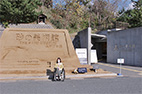 画像：サ像を見上げるカナコ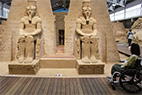 画像：サ像の細かい表現のアップ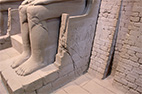 細かい表現までじっくりと見ることができる画像：屋内展示場のスロープ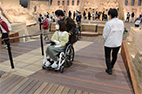 係りの方が見守ってくれた画像：壁一面ダイ迫力のサ像とポーズをとるカナコ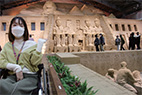 館内はバリアフリーで快適にサ像を鑑賞できます。２階がメインの屋内展示室。３階にはショップがありエレベーターで移動できます。画像：屋外展示場へのスロープ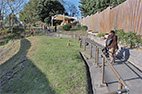 画像：屋外展示のサ像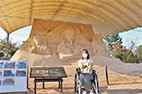 屋外展示を観覧するには３階にバリアフリー専用出入口があります。やや急な坂道で一部狭い場所もあり、同行者が３人でも下りは少し大変でした。展望台からは広大な砂丘が一望できました。街中に沸く　鳥取温泉　バリアフリー対応の宿創業190年鳥取温泉　観スイテイこぜにや江戸時代末期に創業した観スイテイこぜにやは、自家源泉かけ流しの温泉が自慢。法隆寺の夢殿のようともいわれるハッカク円堂の湯殿には大浴場のほか露天風呂があり、日帰り入浴も可能。宿泊者限定の家族風呂も風情がある。住所：鳥取県鳥取市永楽温泉町651電話：0857の23の3311FAX：0857の26の5174営業時間：外来入浴 13時から20時（混雑時利用制限あり。詳しくは要問合せ）定休日：不定休（メンテナンスのため）料金：外来入浴　大人：1,100円　子供（小学生）：800円　未就学児：300円　いずれも貸しタオル（小）付き日帰り食事プラン（完全予約制）　平日2,000円から　休日3,600円からバリアフリーデータ駐車場一般車いす対応トイレ3ヵ所自動ドアエレベーター使用 可入口段差一段1センチテーブル席あり貸出用車いす3台浴室自立型浴室堀込型UDルーム身障者用駐車場はないが玄関前で乗降可能エレベーターは幅がせまいため館内用車いすに乗り換えて利用する貸出用車いす館内用2台・客室用1台車いす対応トイレ共用2ヵ所・客室「宝殿」内1ヵ所点字ブロックあり【バリアフリー対応客室　宝殿】入口スロープあり、手動スライドドア（幅89センチ）、室内土足不可のため客室用車いすに乗り換えて利用、温泉付きウチブロあり（入口スライドドア幅89センチ・手すり付き・自立型浴槽高さ48センチ・2段のステップ・手すりあり）。【大浴場・家持の湯】※入替制でもう1ヵ所大浴場あり浴室入口幅78センチ以上、段差4センチ1段、シャワーチェア2台、手すりあり【家族風呂・なでしこ】※宿泊者限定入口開き戸（幅71センチ以上）、浴室入口スライドドア段差1センチ（幅76センチ）、手すりあり、ふちに段差の無い堀込型浴槽【露天家族風呂・二人静】※宿泊者限定入口開き戸（幅71センチ以上）、浴室スライドドア段差1センチ（幅70センチ）、手すりあり、自立型浴槽画像：観スイテイこぜにや の外観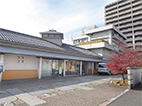 画像：大浴場「家持の湯」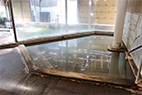 画像：貸出用車いす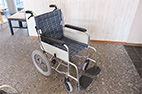 画像：シャワーチェア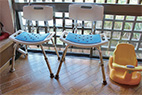 画像：家族風呂「なでしこ」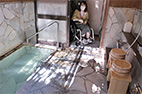 画像：露天家族風呂「二人静」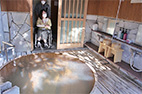 家族風呂が二つあり入口はどちらも段差なし。脱衣ジョまで通路幅が狭いですが自分の車いすでギリギリ通れました。「なでしこ」は浴槽のふちがフラットな堀込型で入浴しやすそう。「二人静」は半露天で趣があります。桶の浴槽で高さはありますが、手すりが付いていて浴槽内にステップがありました。自分に合った浴室を選べてうれしいな♡離れ特別室「宝殿」画像：宝殿の玄関で室内用車いすに乗り換える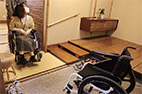 画像：宝殿の車いす対応の洗面所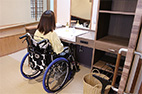 画像：宝殿の部屋のテーブル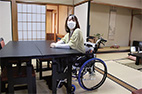 食事はお部屋でゆっくり味わえます画像：宝殿の内風呂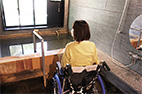 宝殿の内風呂はなんと温泉！広くゆったりとしています。手すり近くの浴槽ウチガワ・外側にステップがあることや、腰かけがあり、安全に湯船に入ることができるので、使いやすそうなお風呂でした。画像：和洋室の寝室にはベッド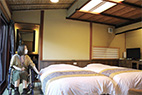 画像：和洋室の車いす対応トイレ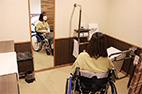 畳のお部屋なので室内用の車いすに乗り換えるか、自分の車いすにタイヤカバーをつけて上がります。同行者が畳でくつろいだりしても衛生的でいいなと思いました。洗面台も車いすで使いやすそうなタイプが複数あり、何世帯か家族で泊まるのもおすすめ。空の玄関口　見どころ満載！　鳥取空港名探偵がお出迎え鳥取砂丘コナン空港空港なのにまるで観光地。いたるところに名探偵コナンのアートがたくさんあり、コナンの日常を切り取ってきたかのよう。コナンたちの歓迎を楽しみつつ、旅を始めよう。住所：鳥取県鳥取市湖山町西4丁目110の5電話：0857の28の1402FAX：0857の28の1415営業時間：7時から21時半バリアフリーデータ入口段差なし（スロープ）オストメイト多目的トイレ5ヵ所貸出用車いす6台エレベーター使用 可自動ドア身障者用駐車場19台（内ハートフル駐車場7台・屋根付き駐車場６台）ANA乗客用の貸出用車いす6台あり点字ブロック・触知図ありエレベーターは2階まで。送迎デッキへは階段画像：鳥取コナン空港の外観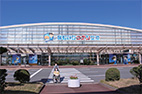 画像：屋根付き駐車場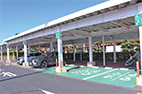 画像：砂丘に降り立つ怪盗キッドのオブジェ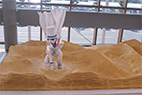 画像：コナンと蘭の出入口にあるオブジェ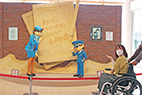 鳥取空港はコナン達が出迎えてくれてテンションが上がりました。コナンのキャラクターのオブジェやトリックを体験できるコーナーがたくさんあり、空港とは思えないくらい楽しめます。送迎デッキへは階段のみで上がることができませんでしたが、一階の「すなば珈琲」の大きな窓から滑走路を見ることができました。画像：床の「隠れコナン」の絵を発見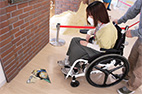 画像：コナンがラクダに乗る絵が描かれた特大トリックアートを楽しむカナコ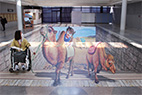 画像：トリックの再現ブース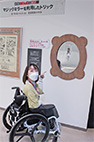 作品に登場するトリックの再現ブースでびっくり体験！画像：「喫茶ポアロ」が再現された撮影スポット
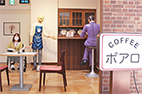 安室透に席へ案内されているかのよう画像：2階のオブジェ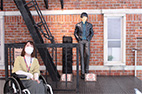 エレベーターで２階へ移動すると赤井秀一に会えた！ 時間によって音と映像の演出があるみたい電話：0857の28の4649営業時間：9時から18時半画像：すなば珈琲　鳥取砂丘コナン空港店の入口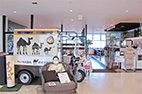 画像：カニのホットサンドをいただき笑顔のカナコ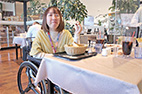 画像：まぐろ漬け丼（1,650 円）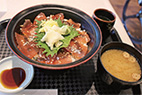 特集　歴史と自然の美にふれる　鳥取おとな旅　おわり視覚、聴覚障がい者も楽しめる石見神楽鑑賞体験に参加して２０２２年１２月３日（日）、島根県益田市、益田駅前の複合施設イーガにて視覚・聴覚障がい者も楽しめるユニバーサル神楽鑑賞体験がありました。プロジェクトゆうあいからは視覚障がいのあるワタナベ、聴覚障がいのある村松が参加。視覚障がい者向けには、神楽の演じている様子を副音声で伝える仕組みが導入されたほか、いくつかの象徴的な場面を点図で表現し、触って理解できる取り組みがされたり、神楽がはじまる前には、神楽の衣装を直接触れることができる時間が設けられました。そして聴覚障がい者向けには手話通訳と要約筆記をスクリーンに映すことで言葉の理解をサポートできるよう配慮がなされました。益田市では今後も、神楽のユニバーサル公演を継続していくことを検討しているそうで、とても楽しみです。画像：演目「大蛇」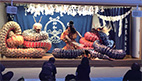 画像：手話通訳と字幕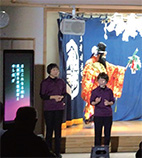 画像：神楽の面や衣装を触ったり身にまとう体験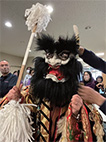 盲導犬ハダルと矢野のよもやま話悲運の経過を辿った鳥取城？！鳥取城は元は布勢天神山城という、イナバノクニ守護・山名氏の拠点だったお城の出ジロだったと言われている（近年別説もある）。戦国時代のイナバノクニは有力大名同士の境目にあたり、戦乱が絶えなかったようで、より守りやすい鳥取城へ拠点を移したそうだ。　分かっているだけで、山中ユキ盛（鹿之助）に２度、キッカワ元春に２度、羽柴（豊臣）秀吉に２度、と合計６度の降伏や力攻めによる落城があった。その中でも羽柴秀吉による兵糧攻め「鳥取の渇え殺し」が特に、悲惨であったとして有名である。　城は、１８７３年（明治６年）に公布された廃ジョウ令によりゾンジョウとされた。陸軍省の所管となり、明治政府の混乱時の１８７６年（明治９年）鳥取県が島根県に編入されると、県庁所在地（松江市）以外に城は必要なしとの観点より、解体される事になった。その後、鳥取県は復活する事になるがなんとも皮肉なものだ。　なお、近年のお城ブームに乗り、ＮＨＫで「最強の城スペシャル」というテレビ番組が放送されているが、その第９弾（令和３年９月２０日放送）で鳥取城が最強の城に認定された事は、記憶に新しい。幾多の戦いがあったからこそ、難攻不落の城となったのだろうか。画像：吉川経家の銅像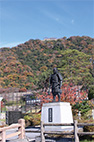 盲導犬ハダルと矢野のよもやま話　おわりバリアフリーな外出をサポートする団体・WEBサイト松江/山陰バリアフリーツアーセンター各地の観光ボランティアガイド組織や、宿泊施設、交通事業者等と連絡をとりながら、それぞれのサポートサービスをつなぎあわせます。旅行する際に訪れるといいスポットのアドバイス、旅行日程、行程のアドバイス、宿や飲食施設のご紹介を行っています。ご相談、介助のコーディネートの費用は、無料となっています。ぜひ、お気軽にご相談ください。お問い合わせ（PCエコステーション・ゆうあい内）《平日》電話：0852の61の0199　ファックス：0852の27の7447受付時間：九時から十八時までEメール：info@tekuteku-sanin.com山陰各地の観光施設、宿泊施設、交通機関のバリアフリー情報満載サイト　てくてくサンインリンク先ＵＲＬ→http://tekuteku-sanin.com/全国のバリアフリー観光・ユニバーサルツーリズム相談センター障がい者の旅行を、観光地の側で受け入れ支援する取り組みが広がっています。下記の団体では、観光施設や宿泊施設のバリアフリー調査を行い、その情報発信をしたり、訪れる障がい者に対して、人的サポートを行うなどの取り組みを行っています。（北海道・旭川）カムイだいせつバリアフリーツアーセンター　電話　0166の38の8200（北海道・旭川）旭川ユニバーサルツーリズムセンター　電話　0166の32の3910（北海道）一般社団法人　日本UD観光協会　電話　011の788の4170（宮城）仙台バリアフリーツアーセンター　電話　022の726の7503（秋田）秋田バリアフリーツアーセンター　電話　018の838の4188（山形）山形バリアフリー観光ツアーセンター　電話　0238の20の6125（福島）ふくしまバリアフリーツアーセンター　電話　024の531の7382（福島）いわきユニバーサルツーリズムセンター　電話　0246の68の8927（東京・関東）高齢者・障がい者の旅をサポートする会　電話　070の5081の7404（東京）ユニバーサルツアーセンターむさしの　電話　042の315の3261（神奈川）湘南バリアフリーツアーセンター　電話　0467の67の5372（新潟）新潟ユニバーサルツーリズムセンター　電話　025の311の1809（新潟）柏崎ユニバーサルツーリズムセンター　電話　0257の47の7229（富山）富山ユニバーサルツーリズムセンター　電話　076の454の7022（石川）石川バリアフリーツアーセンター　電話　076の255の3526（静岡）高齢者・障害者の西伊豆旅行サポートセンター　ラクタビスト　電話　0558の52の4730（愛知）チックトラベルセンター　ハート トゥー ハート　電話　052の222の7611（三重）伊勢志摩バリアフリーツアーセンター　電話　0599の21の0550（滋賀）滋賀ユニバーサルツーリズムセンター　電話　077の569の4777（京都）ユニバーサルデザインセンター京都　Eメール　kyoto-kanko@udc.kyoto.jp（大阪）大阪ユニバーサルツーリズムセンター　電話　06の6195の9056（大阪）泉州ユニバーサルツアーデスク　電話　072の472の2329（奈良）奈良バリアフリー観光ツアーセンター　電話　0742の62の0151（兵庫）しゃらく　電話　078の735の0163（兵庫）神戸ユニバーサルツーリズムセンター　電話　078の381の6470（兵庫）姫路ユニバーサルツーリズムセンター　電話　079の224の8803（兵庫）こひつじクリニック　電話　0120の96の8323（鳥取）トラベルフレンズとっとり　電話　070の5675の4483（島根）松江/山陰バリアフリーツアーセンター　電話　0852の61の0199（広島）呉バリアフリーツアーセンター　電話　080の6345の5435（祝日は除く水曜日から金曜日／十時から十六時）（徳島）徳島ユニバーサルツーリズムセンター　電話　088の635の9292（福岡）福岡・九州UDセンター　電話　092の624の0888（佐賀）佐賀嬉野バリアフリーツアーセンター　電話　0954の42の5126（大分）別府・大分バリアフリーツアーセンター 電話　090の6633の4882（熊本）くまもとユニバーサルツーリズムセンター　電話　096の344の5539（鹿児島）かごしまバリアフリーツアーセンター　電話　0995の73の3669（沖縄）沖縄バリアフリーツアーセンター　電話　098の858の7760バリアフリーな外出をサポートする団体・WEBサイト　おわり交通機関・宿・トイレ　観光バリアフリーデータシート［鳥取エリア］鉄道JR鳥取駅駅入口から改札口までは北口、南口ともに段差なし。改札口からホームまではエレベーターを利用し段差なく移動可能。改札口の外にも中にも多目的オストメイト対応トイレあり。JR西日本お客さまセンター　介助のご依頼おからだの不自由なお客様のサポートダイヤル：0570の00の8989（有料）受付時間：8時から20時、年中無休飛行機鳥取砂丘コナン空港身障者用駐車場が１９台（内ハートフル駐車場７台）。入口から搭乗口まで段差なし。１階ロビーから２階ロビーまではエレベーターで移動可能。オストメイト対応トイレは１階に１ヵ所、２階に４ヵ所の計５ヵ所。点字ブロック、トイレ入口に触知案内板設置あり。階段手すり、点字シール設置あり。お問い合わせ：鳥取空港ビル株式会社　TEL：0857の28の1402米子鬼太郎空港身障者用駐車場が９台。１階に車いす対応トイレ３ヵ所（内オストメイト対応が２ヵ所）、２階に４ヵ所（内オストメイト対応トイレが２ヵ所）、3階にオストメイト対応車いすトイレが１ヵ所ある。航空会社カウンターにて館内まで利用できる車いすの貸出１０台あり。お問い合わせ：米子空港ビル株式会社　TEL：0859の45の6123館内に車いすトイレのある宿泊施設鳥取市ホテルモナーク鳥取　TEL：0857の20の0101鳥取市安蔵森林公園 みやま荘　TEL：0857の56の0888鳥取市ニュー砂丘荘　TEL：0857の26の2728鳥取市バードステイホテル　TEL：0857の26の3311鳥取市国民宿舎 サンシエン 　TEL：0857の84の2211バリアフリールーム（車いす対応トイレ付客室）のある宿泊施設鳥取市お宿 夢彦 TEL：0857の84の2411鳥取市ホテルウェルネス因幡ジ　TEL：0857の57の0224鳥取市観スイテイ こぜにや　TEL：0857の23の3311鳥取市鳥取グリーンホテルモーリス　TEL：0587の22の2331鳥取市 レーク 大樹　TEL：0587の57の0301中村ブレイス株式会社世界の障がいを持つ方に、笑顔と希望を！義肢、装具、人工乳房、医療用具の製造・適合業務を行っています。住所：本社　郵便番号694の0305　島根県大田市大森チョウ ハ132東京事務所　郵便番号158の0097　東京都世田谷区用賀4の10の3　世田谷ビジネススクエアヒルズ2　2階の25号電話：0854の89の0231ファックス：0854の89の0018ホームページ　http://www.nakamura-brace.co.jp/Eメール　nakamura@nakamura-brace.co.jp有限会社ともみ工房VFチェア、福祉用具販売、製作、介護保険レンタル事業。住所：郵便番号690の2404　島根県雲南市三刀屋町三刀屋1129の4電話：0854の47の7283ホームページ　http://tomomi-k.com/リコージャパン株式会社　島根支社リコージャパンはSDGs（持続可能な開発目標）を支援しています。住所：郵便番号690の0038　松江市平成町　182の27電話：0852の21の9001セラピースペース永島脳梗塞、脳性麻痺などによる動きにくさ。関節のトラブル、肩や腰などの痛みなどに個別リハビリを提供します。20年以上の豊かな臨床経験で培った知識と技術でよりよい生活、笑顔のある豊かな生活を目指してお手伝いさせていただきます。作業療法士　永島和広住所：島根県安来市安来町1622の2お気軽に相談ください！　電話：090の7548の8677ホームページ：セラピースペースながしま　で検索三瓶山の天然水　さひめの泉モンドセレクション金賞　2年連続受賞！　天然ミネラル「シリカ」たっぷりで女性・子供にやさしいお水です。電話：0120の837の014ホームページ　http://www.sahime.jp/ぐるっと松江　堀川めぐりふれあい広場乗船場にスロープ、車いす対応トイレ完備。船頭は定期的にバリアフリー研修を受講！料金：大人一名（中学生以上）　1500円、障害のある方　800円小人（小学生）　800円、障害のある方　400円※団体20名以上　大人　1300円、小人　700円遊覧時間約50分堀川遊覧船　管理事務所電話：0852の27の0417ホームページ　http://www.matsue-horikawameguri.jp/ホンダカーズ島根東バリアフリーなお店づくりに力を入れています。店内は広々空間でキッズスペースも完備。身障者用駐車場や多目的トイレが設備されているなど、車いす利用者にも安心。普段の生活にもしっかり使える知恵と工夫N BOX　スロープ車いす仕様（非課税）全タイプで4WD車をお選びいただけます車いすの方を含め最大4名乗車可能です。松江東店住所：松江市西津田4の2の8電話：0852の26の0630営業時間：9時30分から18時（令和2年4月から）定休日：水曜、第2・第4火曜黒田店住所：松江市黒田町434の1電話：0852の59の9650営業時間：9時30分から18時（令和2年4月から）定休日：水曜、第2・第4火曜学園店住所：松江市学園町1丁目19の16電話：0852の28の0701営業時間：9時30分から18時（令和2年4月から）定休日：水曜、第2・第4火曜株式会社ミックより安全に、より安心なコンピューターネットワーク環境をご提供します。外部からの不正侵入を防御！内部からの情報漏洩を防御！危険なサイトへの通信を遮断！インターネット上の不正なアクセスなどから、皆様の大切な資産情報を守ります。それが…システム Netstableシリーズです。一人ひとりの「働き方」を支援する…新しい時代に向けて磨きをかけた新シリーズ　FUJIFILM Apeos®住所：松江市学園南2の10の14　タイムプラザビル一階電話：0852の27の0329ファックス：0852の27の0376支店／出雲・雲南・浜田・益田ホームページ　http://www.mic-ltd.co.jp/山陰合同銀行地域の夢、お客様の夢をかなえる創造的なベストバンクを目指してごうぎんでは知的障がい者が専門的に就労する事業所「ごうぎんチャレンジドまつえ」を運営し、事業所の職員が描いた絵をノベルティーなどに使用しています。ホームページ　http://www.gogin.co.jp/松江アーバンホテルグループ松江アーバンホテル・松江ニューアーバンホテルには「サービス介助士」の資格を持ったスタッフがおります。お気軽にお声がけください。松江アーバンホテル　電話：0852の22の0002松江ニューアーバンホテル　電話：0852の23の0003松江アーバンホテルレークイン　電話：0852の21の2424ホームページ　http://www.matsue-urban.co.jp/松江しんじこ温泉なにわイッスイ平成28年度バリアフリー・ユニバーサルデザイン推進功労者表彰 内閣府特命担当大臣表彰優良賞受賞IAUD国際デザイン賞2020金賞受賞水と雲が描く美しい情景を味わい、誰もが安らげるバリアフリーフロアを。2021年12月リニューアルオープン!バリアフリーユニバーサルデザイン客室誰もが安らげるバリアフリーフロア・リニューアルをした5階のフロアは、5部屋とも段差がなく間口も80センチ以上あります。・うち２部屋は、トイレ・洗面・浴室も、車いすでの回転が可能な空間で浴槽にはバスリフトの取り付けが可能です（要予約・無料）。※バリアフリー基準は各部屋異なります。・男女大浴場で「リフト付シャワーキャリー」がご利用いただけます。（要予約・無料貸出）※露天風呂には段差がございます。・お食事は、夕朝食ともバリアフリーの「個室会食場」をご用意いたします。５階の全室が露天（展望）風呂付き客室です。客室ごとに異なるデザインの５部屋は、宍道湖の景色が一望できる非日常空間です。大切な人との時間を誰にも邪魔されず、のんびりお過ごし下さい。また、身体が不自由なお客様やご年配のお客様にも利用しやすいように、これまでにも増して「バリアフリー（ユニバーサルデザイン）」に取り組みました。これからも「障がいのある人もない人もみんなで一緒に泊まれる温泉宿」を目指してまいります。大浴場もリフト付きシャワーキャリーが設置され、今まで行けなかった大きいお風呂に入ることができます。「水の三／水の六」のお部屋はバスリフトで入浴できるようになり同行者の負担も少なく、くつろげる時間が増えそう！（かなこ／車いす使用）「水の五」のお部屋は、視覚障がい・聴覚障がいにも配慮されたバリアフリールーム。点字など触って分かる工夫や、部屋や窓から見える景色の音声案内は初めての体験！（えみ／視覚障がい）　 住所：島根県松江市千鳥町63　松江しんじこ温泉電話：0852の21の4132ファックス：0852の21の4162Eメール：naniwa@web-sanin.co.jp有限会社ケーネット消防用設備 設計・施工・保守管理放送、インターネット、ナースコールなどの通信に関わる工事も承っています住所：郵便番号690の0048　松江市西嫁島3の5の6電話：0852の23の7119FAX：0852の23の7108プロジェクトゆうあいバリアフリー設計はプロジェクトゆうあい一級建築士事務所へ！プロジェクトゆうあい一級建築士事務所は、心地よい空間とバリアフリーを基本的な考え方として、住宅、商業施設、宿泊施設等の設計、アドバイス業務を行っています。島根県では唯一、一級建築士事務所と県指定障害者福祉サービス事業の許可を得ています。障がい者支援事業を行っている法人ならではの、身体に 不自由のある方の立場に立った設計、提案を行います。建築設計のスタッフだけでなく、必要に応じて福祉専門スタッフ、障がい当事者アドバイザーを含めたチームをつくり、ご相談に応じています。[建築設計スタッフ]田中隆一（一級建築士／技術士／宅建主任者）黒崎忍（一級建築士）[福祉専門スタッフ]三村拓也（理学療法士）松浦玲子（社会福祉士）[障がい当事者アドバイザー]石倉悟（車いす）北尾可奈子（車いす）渡部栄子（視覚障がい）村松良介（聴覚障害）電話：0852の32の8645メール　tekutekubiyori@pjui.com鳥取砂丘　砂の美術館第14期展示　砂で世界旅行・エジプト編2023年1月10日から2月28日はメンテナンス休館3月1日より再オープン！会期：2023年3月1日(水)から2024年1月3日(水)時間：平日と日曜日9時から17時　土曜日9時から18時　※最終入館は閉館30分前料金：一般800円(600円)　小中高生400円(300円)　※()内は20名以上の団体料金主催：鳥取砂丘の美術館活性化共同企業体共催：鳥取市後援：エジプト・アラブ共和国大使館住所：郵便番号689の0105 鳥取県鳥取市福部町湯山2083の17電話：0857の20の2231ホームページ：http://www.sand-museum.jp/童謡・唱歌とおもちゃのミュージアム　わらべ館営業時間：9時から午後5時（最終入館は午後4時30分まで）入館料：大人500円（高校生以下、障がい者とその介護者無料）休館日：毎月第3水曜日（祝日の場合は翌日）、8月は無休、年末年始（12月29日から1月1日）住所：郵便番号680の0022　 鳥取県鳥取市西町3丁目202電話：0857の22の7070 FAX：0857の22の3030ホームページ：わらべ館　で検索プロジェクトゆうあい心のバリアフリー接遇研修承ります。プロジェクトゆうあいでは、観光、宿泊、飲食施設、交通事業者向け「心のバリアフリー研修」を承っています。車いすの方、視覚障がいの方、聴覚障がいの方にどのように接遇をしたらよいか、障がい当事者が講師となった接遇研修プログラムを用意しております。ご関心ある方はご一報ください。電話：0852の32の8645太陽水道工事バリアフリーリフォームしています！水回り・住まいの困りごと何でもご相談ください！ホームページ：https://taiyousk.co.jp/東出雲観光バス車椅子のまま乗れる　リフト付き大型バスで旅をサポート！乗務員はあいサポーター研修を受けています！・リフト付き大型バス　［定員］４９名：正座席４９名＋補助席なし　車椅子利用時 最大６台乗車・リフト付き大型バス　［定員］４５名：正座席４５名＋補助席なし　車椅子利用時 最大４台乗車・リフト付きマイクロバス　［定員］２０名：正座席１５名＋補助席5名　車椅子利用時 最大２台乗車大型バス以外にも、車椅子対応のユニバーサルデザインタクシー1台あり！私たちは、誰もが気軽に移動を楽しめる社会を目指していますリフト付き観光車両の保有数は山陰で最多住所：郵便番号699の0101　 島根県松江市東出雲町揖屋611の5電話：0852の52の2081FAX：0852の52の2205ホームページ：東出雲観光バス　で検索（広告、終わり）旅行者体験談・てくてくビヨリの感想・第40号2頁目の「バリアフリーアイコン説明」は拡大鏡が欲しい大きさです。データ掲載はそのままで結構ですが、一度だけでいいので大きくして掲載して頂けませんでしょうか。保存版にします。よろしくお願いします。(島根県在住／M・Kさん）・2021年脳こうそくになり７ヶ月入院してリハビリ、左半身にマヒがあり、杖と車いすで生活しています。本誌に元気をいただきました。諦めていたことのスタート、手相占いつゆみとしてまたリハビリ鑑定できることが目標です。本誌より家族と横田、大森行きました。（島根県在住／つゆみさん）・脳性まひで車いす生活の姪とよく旅行をします。一番困るのは道路の段差。24才の姪と車いすを合わせると重いです。（岡山県在住／Ｆ・Ｍさん）てくてくビヨリに寄付をいただきありがとうございます。田中 義成 様（ホカ５名様）てくてくビヨリからのお願い応援寄付のお願いてくてくビヨリの発行は皆さまの寄付に支えられています。1口千円にて、てくてくビヨリ応援寄付を募っています。私たちの活動に賛同していただける方は、誌面内のはがきまたはEメール　tekutekubiyori@pjui.comにて、１、寄付数　２、お名前　３、電話番号　４、ご住所　をご記入の上お送りください。最新号と払込書を送付いたします。広告掲載ご協力のお願いてくてくビヨリ発行のために広告主の募集を行なっています。てくてくビヨリは観光施設や旅行支援団体などを通じて山陰両県、全国各地に配布されています。掲載枠や料金など、詳しくは発行元のプロジェクトゆうあいまでお問い合わせください。プレゼントのお知らせご応募いただいた方から抽選で１名様に取材先のお土産セット、５名様に縁むすびバスマップすごろく＆てくてくビヨリ表紙絵ハガキセット（表紙絵ハガキは1号から12号までの12枚セット）をプレゼントします。誌面内のはがき又はメール、ファックス、郵便はがきに、①住所　②氏名　③電話・ＦＡＸ番号　④バリアフリーに関する旅の感想、てくてくビヨリへのご意見、ご感想など　⑤てくてくビヨリ応援寄付をいただける方は口すう（一口千円）をご記入の上、プロジェクトゆうあい「てくてくビヨリ」係までご応募ください。宛先はページしたの問合せ先をご参照ください。なお、当選の発表は賞品の発送をもって代えさせていただきます。山陰へのアクセス飛行機の場合萩・石見空港：連絡バスJR益田駅へ約10分出雲空港：連絡バスJR松江駅へ約40分、JR出雲市駅へ約25分米子空港：連絡バスJR米子駅へ約25分鳥取空港：連絡バスJR鳥取駅へ約20分電車の場合益田から津和野　約40分浜田から出雲　約1時間10分益田から出雲　約1時間50分出雲から松江　約30分松江から米子　約40分米子から倉吉　約30分倉吉から鳥取　約45分鳥取から姫路　約1時間40分米子から岡山　約2時間スタッフ紹介取材・編集スタッフ：田中 隆一、今泉 未希、中路 修、ハラ 雅代、塩毛　絵里、北尾 可奈子、ワタナベ 栄子、村松 良介、矢野 健、石倉 良樹、坂本 剛、神田 ミツコ、寺田 ユウジ、碧山 里絵イラスト：石原　由貴編集後記サンドバギーをレンタルし、鳥取砂丘に行ってみました。スロープの先、砂丘の入口に立つと目の前に広がる砂地と海が素晴らしい！らくだがほのぼのとくつろいでいたり、同じ日本とは思えない景色でした。砂丘は『砂の丘』というほどですから歩き進むと坂のアップダウンがあり、正直かなりハードです。今回は時間の都合でメインの「馬の背」まで行っては いませんが、車いすユーザーの方は複数人の仲間と一緒に、ぜひチャレンジしてみてほしいものです。（今泉）発行元・問い合わせ先特定非営利活動法人　プロジェクトゆうあい郵便番号　690の0888　松江市北堀町35の14電話：0852の32の8645FAX：0852の28の1116メール　tekutekubiyori@pjui.comホームページ　http://project-ui.com/